Publicado en Barcelona el 27/07/2017 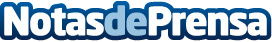 Septiembre es el mes del año preferido por los españoles para apuntarse al gimnasio Además de ser el mes en el que la gente vuelve de sus vacaciones de verano y comienza con la rutina del trabajo, septiembre, es el mes según un estudio del grupo Open Buzoneo en el que se producen más altas en los gimnasios con un 30% de los nuevos suscriptores.

Datos de contacto:OPEN digital y OPEN reparto de publicidad645768490Nota de prensa publicada en: https://www.notasdeprensa.es/septiembre-es-el-mes-del-ano-preferido-por-los Categorias: Nacional Entretenimiento Otros deportes Fitness http://www.notasdeprensa.es